T.C.BARTIN ÜNİVERSİTESİ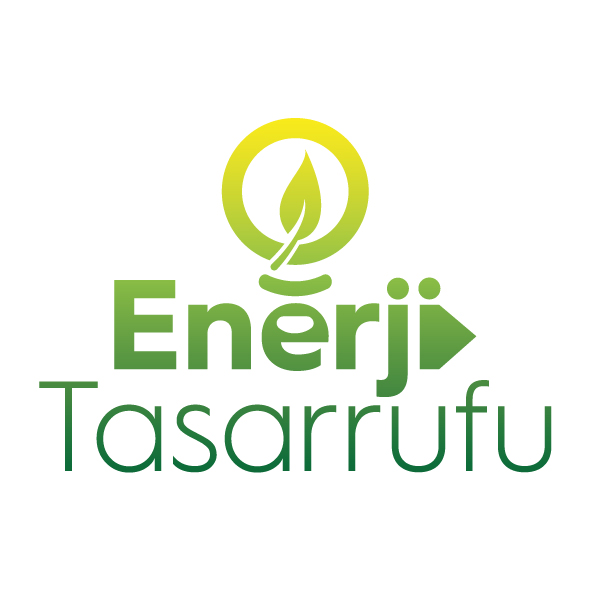 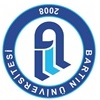 Personel Daire Başkanlığı TOPLANTI GÜNDEMİTOPLANTI ZAMANI	: 17 Şubat 2020 – 09:30TOPLANTI SAYISI            : 2020-05Yıllık İş Planında belirtilen iş ve işlemlerin takibi ile sekretaryası için Bilgisayar İşletmeni Satı KOCAER’in görevlendirilmesi,Şubat ayında yapılacak Hizmet İçi Eğitim planı kapsamında Öğrenci İşleri Daire Başkanlığının eğitiminin görüşülmesi,İdari personelin özlük bilgilerinin kontrolü için birimlerden toplanan bilgilerinin HİTAP ve özlük dosyaları ile karşılaştırılması için verilerin dağılımı ve görevli personelin belirlenmesi,Emekli personele kimlik kartı verilmesi.Memur kadrosunda olan personele yazılı ve uygulamalı sınav uygulanmak suretiyle Bilgisayar İşletmenliği kadrosuna atama yapılmasının görüşülmesi,Diğer idari işler ve temenniler.